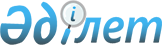 Қазақстан Республикасы Yкiметiнiң 1999 жылғы 23 тамыздағы N 1219 қаулысына өзгерістер енгiзу туралы
					
			Күшін жойған
			
			
		
					Қазақстан Республикасы Үкіметінің 2004 жылғы 16 сәуірдегі N 428 қаулысы. Күші жойылды - ҚР Үкіметінің 2007 жылғы 21 желтоқсандағы N 1253 Қаулысымен



      


Ескерту. Қаулының күші жойылды - ҚР Үкіметінің 2007 жылғы 21 желтоқсандағы 


 N 1253 


 (алғаш рет ресми жарияланған күнінен бастап қолданысқа енгізіледі) Қаулысымен.



      Қазақстан Республикасының Үкiметi қаулы етеді:




      1. "Алтын белгi" белгiсi туралы" Қазақстан Республикасы Үкiметiнiң 1999 жылғы 23 тамыздағы N 1219 
 қаулысына 
 (Қазақстан Республикасының ПҮКЖ-ы, 1999 ж., N 41, 374-құжат) мынадай өзгерiстер енгiзiлсiн:



      3-тармақтағы "Денсаулық сақтау, бiлiм және спорт министрлiгi" деген сөздер "Бiлiм және ғылым министрлiгi" деген сөздермен ауыстырылсын;



      көрсетiлген қаулымен бекiтiлген "Алтын белгi" белгiсi туралы ережеде:



      2-тармақтың 3) тармақшасы мен соңғы абзацы алынып тасталсын және 2) тармақшадағы "өткен" деген сөзден кейiн "оқушылар марапатталады." деген сөздермен толықтырылсын.




      2. Осы қаулы қол қойылған күнiнен бастап күшiне енедi.


      Қазақстан Республикасының




      Премьер-Министрi


					© 2012. Қазақстан Республикасы Әділет министрлігінің «Қазақстан Республикасының Заңнама және құқықтық ақпарат институты» ШЖҚ РМК
				